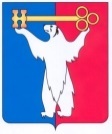 АДМИНИСТРАЦИЯ ГОРОДА НОРИЛЬСКАКРАСНОЯРСКОГО КРАЯПОСТАНОВЛЕНИЕ14.01.2021	                                         г. Норильск 			                            № 25О внесении изменений в отдельные постановления Администрации города НорильскаВ соответствии с Федеральным законом от 27.07.2010 № 210-ФЗ 
«Об организации предоставления государственных и муниципальных услуг», ПОСТАНОВЛЯЮ:1. Внести в Порядок оказания материальной помощи многодетным семьям, утвержденный постановлением Главы Администрации города Норильска от 18.11.2008 
№ 2111 (далее – Порядок), следующие изменения:1.1. В абзаце первом пункта 1.10 Порядка слова «приложение 2» заменить словом «приложение».1.2. В пункте 2.1 Порядка слова «(приложение 1)» заменить словами «по форме, согласно приложению № 1 к Административному регламенту предоставления муниципальной услуги по оказанию материальной помощи многодетным семьям на одежду детям, утвержденному постановлением Администрации города Норильска (далее – Административный регламент),».1.3. В пункте 2.2 Порядка:1.3.1. Подпункт «б» изложить в следующей редакции:«б) свидетельство о рождении ребенка, выданное органом записи актов гражданского состояния Российской Федерации;».1.3.2. Дополнить новыми подпунктами «в», «г» следующего содержания:«в) свидетельство о рождении ребенка, выданное компетентными органами иностранного государства, и его нотариально удостоверенный перевод на русский язык (при регистрации рождения ребенка за пределами территории Российской Федерации);г) свидетельство об усыновлении, выданное органом записи актов гражданского состояния или консульскими учреждениями Российской Федерации (для усыновителей) (представляются в случае сохранения сведений о родителях в записи акта о рождении усыновленного ребенка);».1.3.3. Подпункт «и» изложить в следующей редакции:«и) трудовая книжка или сведения о трудовой деятельности для неработающих и не обучающихся в образовательных учреждениях членов семьи трудоспособного возраста (за исключением лиц, не имеющих трудового стажа). Указанные в настоящем подпункте документы предоставляются в отношении периодов трудовой деятельности в государственных органах, органах местного самоуправления либо подведомственных им организациях, участвующих в предоставлении государственных и муниципальных услуг, а также периодов трудовой деятельности после 01.01.2020 по желанию заявителя;».1.3.4. В подпункте «п» слова «приложению № 3 к настоящему Порядку» заменить словами «приложению № 4 к Административному регламенту».1.3.5. Подпункты «в» - «ж», «и» - «п» считать подпунктами «д» - «р» соответственно.1.3.6. Слова «В случае непредоставления заявителем документов, указанных в подпунктах «в», «к», «л», «м» настоящего пункта, самостоятельно, Управлением социальной политики в рамках межведомственного взаимодействия запрашиваются следующие сведения:» заменить словами «В случае непредоставления заявителем документов, указанных в подпунктах «б», «д», «л», «м», «н» настоящего пункта, а также документов о заработке самостоятельно, Управлением социальной политики в рамках межведомственного взаимодействия не позднее 5 рабочих дней со дня регистрации заявления запрашиваются следующие сведения:».1.3.7. Дополнить абзацами двадцать третьим - двадцать шестым следующего содержания:«- из территориального органа Пенсионного фонда Российской Федерации о представлении информации о заработной плате, иных выплатах и вознаграждениях;- из органов записи актов гражданского состояния Российской Федерации, подтверждающие факт рождения ребенка.В случае непредоставления заявителем документа (сведений), указанного в подпункте «к» настоящего пункта (о трудовой деятельности в государственных органах, органах местного самоуправления либо подведомственных им организациях, участвующих в предоставлении государственных и муниципальных услуг), самостоятельно Управление социальной политики в рамках межведомственного взаимодействия не позднее 5 рабочих дней со дня регистрации заявления запрашивает сведения из соответствующих органов и организаций.В случае непредставления заявителем документа (сведений), указанных в подпункте «к» настоящего пункта (о трудовой деятельности после 01.01.2020), самостоятельно, Управление социальной политики в рамках межведомственного взаимодействия не позднее 5 рабочих дней со дня регистрации заявления запрашивает сведения из территориального органа Пенсионного фонда РФ.».1.4. В пунктах 2.10, 2.12 Порядка слова «в подпунктах «в», «к», «л», «м» пункта 2.2 настоящего Порядка» заменить словами «в подпунктах «б», «д», «л», «м», «н» пункта 2.2 настоящего Порядка, а также документов о заработке».1.5. Приложения № 1, № 3 к Порядку исключить.1.6. Приложение № 2 к Порядку считать приложением.2. Внести в Административный регламент предоставления муниципальной услуги по оказанию материальной помощи многодетным семьям на одежду детям, утвержденный постановлением Администрации города Норильска от 18.06.2013 
№ 291 (далее – Административный регламент), следующие изменения:2.1. В пункте 2.6 Административного регламента:2.1.1. Подпункт «в» изложить в следующей редакции:«в) свидетельство о рождении ребенка, выданное органом записи актов гражданского состояния Российской Федерации;».2.1.2. Дополнить новыми подпунктами «г», «д» следующего содержания:г) свидетельство о рождении ребенка, выданное компетентными органами иностранного государства, и его нотариально удостоверенный перевод на русский язык (при регистрации рождения ребенка за пределами территории Российской Федерации);д) свидетельство об усыновлении, выданное органом записи актов гражданского состояния или консульскими учреждениями Российской Федерации (для усыновителей) (представляются в случае сохранения сведений о родителях в записи акта о рождении усыновленного ребенка);».2.1.3. Подпункт «к» изложить в следующей редакции:«к) трудовая книжка или сведения о трудовой деятельности для неработающих и не обучающихся в образовательных учреждениях членов семьи трудоспособного возраста (за исключением лиц, не имеющих трудового стажа). Указанные в настоящем подпункте документы предоставляются в отношении периодов трудовой деятельности в государственных органах, органах местного самоуправления либо подведомственных им организациях, участвующих в предоставлении государственных и муниципальных услуг, а также периодов трудовой деятельности после 01.01.2020 по желанию заявителя;».2.1.4. Подпункты «г» - «з», «к» - «р» считать подпунктами «е» - «с» соответственно.2.2. В пункте 2.6.1 Административного регламента:2.2.1. В абзаце первом слова «в подпунктах «г», «л», «м», «н» пункта 2.6 настоящего Административного регламента» заменить словами «в подпунктах «б», «е», «ж», «н», «о» пункта 2.6 настоящего Административного регламента, а также документов о заработке».2.2.2. Дополнить абзацами шестым - девятым следующего содержания:«- из территориального органа Пенсионного фонда Российской Федерации о представлении информации о заработной плате, иных выплатах и вознаграждениях;- из органов записи актов гражданского состояния Российской Федерации, подтверждающие факт рождения ребенка.В случае непредставления заявителем документа (сведений), указанного в подпункте «л» пункта 2.6 настоящего Административного регламента (о трудовой деятельности в государственных органах, органах местного самоуправления либо подведомственных им организациях, участвующих в предоставлении государственных и муниципальных услуг), самостоятельно Управление социальной политики в рамках межведомственного взаимодействия не позднее 5 рабочих дней со дня регистрации заявления запрашивает сведения из соответствующих органов и организаций.В случае непредставления заявителем документа (сведений), указанного в подпункте «л» пункта 2.6 настоящего Административного регламента (о трудовой деятельности после 01.01.2020), самостоятельно Управление социальной политики в рамках межведомственного взаимодействия не позднее 5 рабочих дней со дня регистрации заявления запрашивает сведения из территориального органа Пенсионного фонда РФ.».2.3. В пунктах 2.7, 2.9, 3.3, 3.4, 3.5 Административного регламента слова «в подпунктах «г», «л», «м», «н» пункта 2.6 настоящего Административного регламента» заменить словами «в подпунктах «б», «е», «ж», «н», «о» пункта 2.6 настоящего Административного регламента, а также документов о заработке».2.4. В пункте 5.3 Административного регламента слова «Федеральным законом от 02.05.2006 № 59-ФЗ «О порядке рассмотрения обращений граждан Российской Федерации», с учетом особенностей, установленных» исключить.2.5. В приложение № 1 к Административному регламенту слова «Я и члены моей семьи иных доходов, кроме указанных в данном заявлении, не имеют.» заменить словами «Я и члены моей семьи иных доходов, кроме указанных в данном заявлении, не имеют».Заполняется родителем (законным или уполномоченным представителем) в случае непредставления свидетельства о рождении ребенка, выданного органом записи актов гражданского состояния Российской Федерации:                                                                                                                                «».3. Опубликовать настоящее постановление в газете «Заполярная правда» и разместить его на официальном сайте муниципального образования город Норильск.4. Настоящее постановление вступает в силу после его официального опубликования в газете «Заполярная правда», но не ранее 01.01.2021.Исполняющий полномочияГлавы города Норильска								Н.А. Тимофеев№Фамилия, имя, отчество ребенка (последнее при наличии)Дата рожденияМесто рождения1234